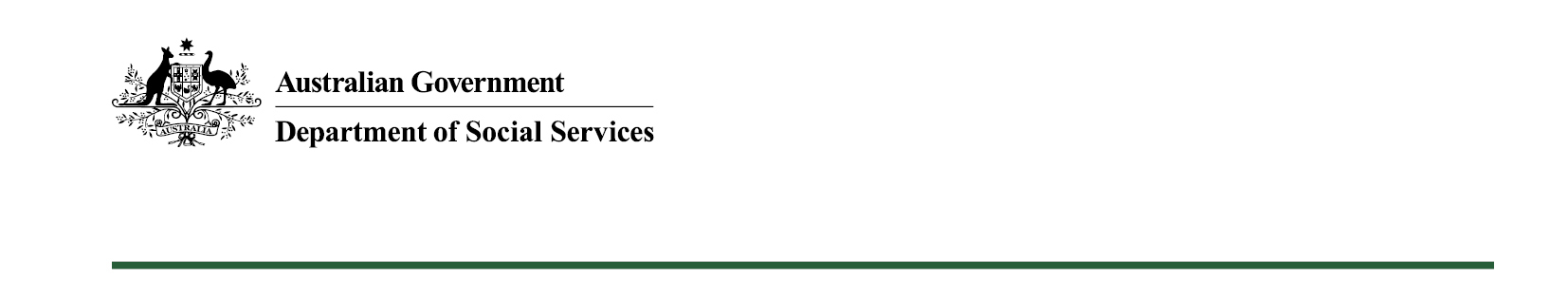 Masters by Coursework – Request for course removalTo be completed when your institution has discontinued an approved Masters by coursework program and students are no longer enrolled in the course. Email the completed form to mastersapps@dss.gov.au.IMPORTANT: To prevent students from unnecessarily becoming ineligible for student payments, if students are still enrolled in the course, it is recommended that you do not complete this form until such time that there are no longer students enrolled.NOTE: If students are still enrolled, DSS recommends you apply to have the course removed once the final cohort of students has completed the course.Authorised delegateInstitution name:Contact person name:Email address:Name of approved course: Date course closed for enrolments:	Are students still enrolled in the course?  yes or  noIf yes, what date is the final cohort of students expected to complete the course?Specify date:Is the course being replaced with a new course of the same name?   yes or  noIf yes, please provide details.NamePositionSignatureDate